STATEMENT OF WORK: GOOGLE APPS DEPLOYMENT SERVICESThis Statement of Work (“SOW”) entered between the parties set out in the table below and effective from the Effective Date and relates to the services to be provided under it.AGREED TERMSSERVICESContractor will include in the Deployment Plan:the “Minimum Deployment Services” set out in the Schedule;the number of consultants that will deliver each stage of the deployment; andhow long each stage of the deployment will last (in days).Schedule: Minimum Deployment ServicesProject Management/ConsultingGather requirements, provide project planning and consultation, and coordinate the executionBasic provisioning / deploymentActivate the university’s chosen domain name(s)Activate Google Apps for Education for the university’s domain(s)Activate ‘dual delivery’ for incoming student and staff emailProvision Google Apps accounts for all the university students and staffImplement custom branding for Google Apps for EducationProvision organizational units and sub domainsDefine and create groups for faculty, staff, and studentsConfigure email security service settings (e.g., SPF records, DKIM, DMARC)Configure appropriate domain and service settingsInitial Change Management and Custom Communications:Communication plan to define plan and approach from project communicationsCreate self-help / help­desk and FAQs website in custom languageSend email University wide to notify faculty, staff and students about the new Apps servicesAssist in Go Live day and preparationProvide guidance and templates for communicating change via newsletter, poster, banner, etc.Data migrationFacilitate and complete data migration from any legacy mail systems (e.g., Microsoft Exchange, Lotus, Postfix)Single Sign On and password syncImplement single sign on (or other authentication) for all Google Apps accounts authenticationHigh­Level Project PlanThe overall timeline for this SOW is represented below. The proposed start date for this project is [DATE] and the proposed date for the Global Go­Live is September [DATE]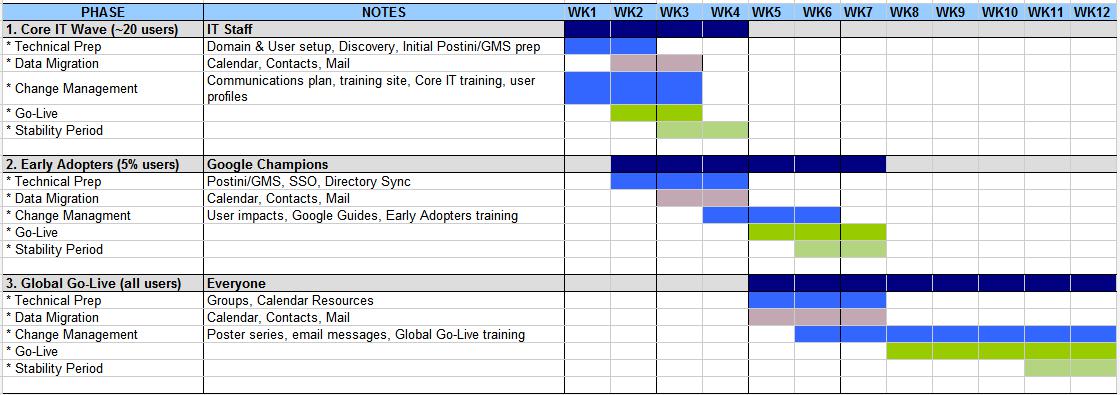 Signed by the parties on the dates shown below.Education Institution	PartnerSignature:	Signature:Print Name:	Print Name:Position:	Position:Date:	Date:Institution:Name.:Principal address:Project Manager:Telephone:Email:Contractor:Contractor:Principal place of business:Project Manager:Telephone:Email:Effective Date:Charges ($USD):ServicesProject Management / Consulting▢per university▢per dayBasic Provisioning and▢per universityDeployment▢per dayChange Management▢per university▢per dayData Migration▢per university▢per daySSO Configuration▢per university▢per dayAdditional Deployment Support▢per university▢per day